- привлечение туристов, стимулировать интерес к Пижемскому краю, богатому историей и народным искусством.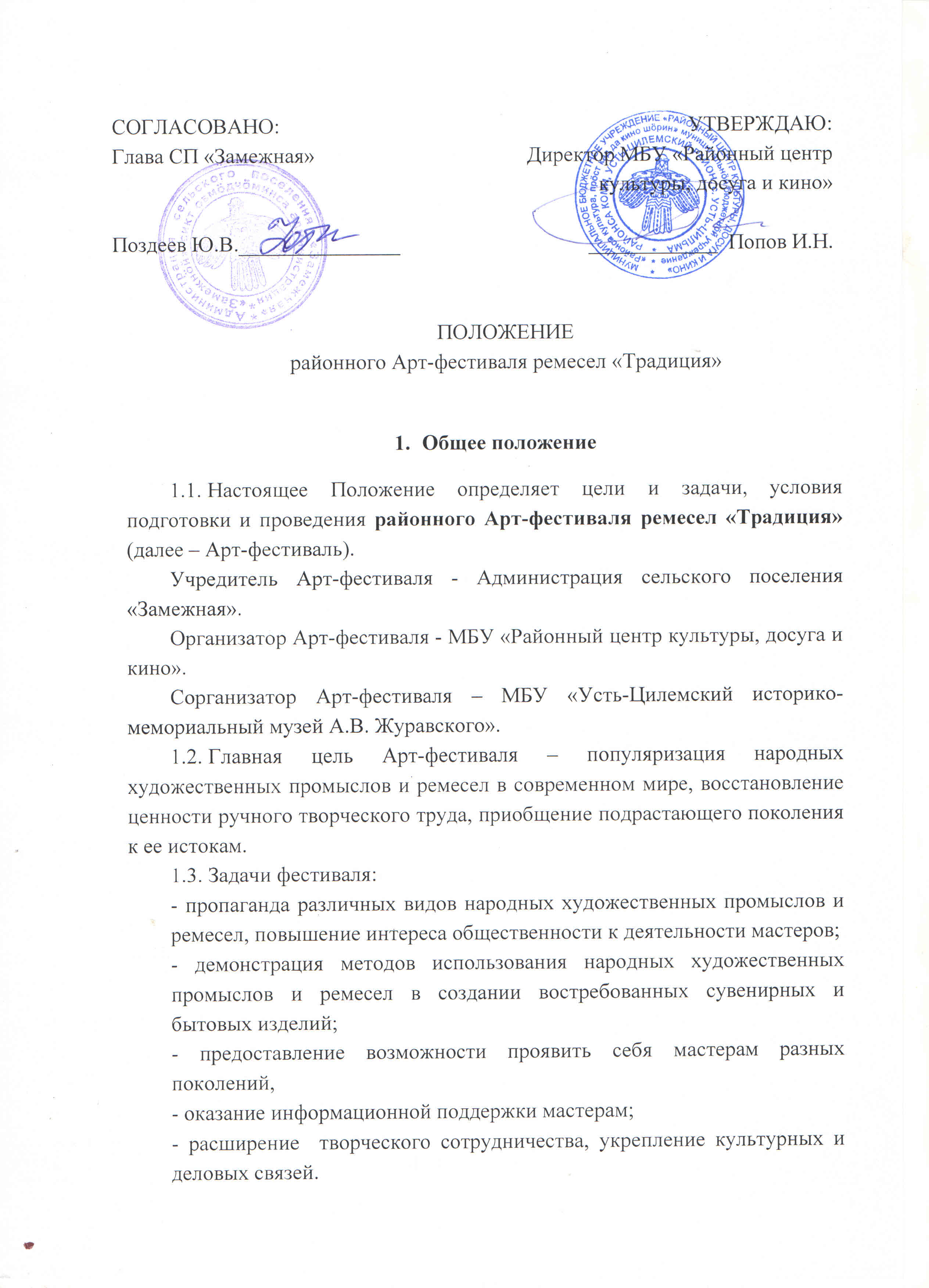 2. Оргкомитет Руководство организацией Арт-фестиваля осуществляет Оргкомитет, в состав которого входят представители учредителя, организатора и соорганизатора.Оргкомитет осуществляет общее руководство подготовкой и проведением Арт-фестиваля:­ утверждает программу; - руководит подготовкой проведения мероприятия;­ привлекает компетентных специалистов;­ решает иные организационные вопросы.Участники - Жители  и гости  Усть-Цилемского  района; - Мастера народных художественных промыслов и ремесел;- Творческие коллективы;- Приглашенные лицаВремя и место проведения10 июля 2018 года, деревня Скитская Усть-Цилемского района Республики Коми.Программа Арт-фестиваль запланирован как массовое мероприятие на открытой площадке. В культурной программе Арт-фестиваля примут участие творческие коллективы сельского поселения «Замежная», отдельные исполнители с. Усть-Цильма и г. Сыктывкар.В рамках Арт-фестиваля пройдет конкурс изделий народных художественных ремесел «Волшебство наших рук» (далее - Конкурс) (Приложение 1). Программа Арт-фестиваля:- обзорная экскурсия по д. Скитская;- мастер-классы по созданию изделий народных художественных промыслов и ремесел;- интерактивные площадки для детей;- выставка-продажа изделий народных художественных промыслов и ремесел «Торговые ряды»;- концерт «Жила бы деревня моя»;- показ изделий усть-цилемского традиционного узорного вязания; - летний читальный зал «Край мой – гордость моя»;- конкурс изделий народных художественных ремесел «Волшебство наших рук».6. Условия и порядок проведения 6.1. Условия питания:Для гостей Арт-фестиваля организована продажа горячего питания на полевой кухне (завтрак, обед, ужин), кулинарных изделий и напитков, продуктов местного производства. 6.2. Условия проживания:Для гостей Арт-фестиваля выделена площадка под палаточный лагерь с отдельной санитарной зоной и местом для приготовления пищи на костре с подвозом дров. Требования к размещению в палаточном лагере:соблюдать режим работы палаточного лагеря, организуемого для проживания участников фестиваля и требования безопасного пребывания в нём; иметь при  себе: спальный мешок, набор посуды (миска, кружка, ложка), банные и гигиенические принадлежности,  сменную одежду на разные погодные условия, средства от насекомых, лекарственные средства (в случае необходимости).В целях организации порядка заселение в палаточный лагерь производится по предварительной заявке. Контактное лицо – Михеева Вероника Леонидовна, тел. 89121628235.Приложение 1Положение о конкурсе изделий народно-художественных ремесел «Волшебство наших рук»Общие положенияКонкурс изделий народных художественных ремесел «Волшебство наших рук» запланирован в рамках районного Арт-фестиваля «Традиция» (далее - Конкурс) с целью привлечения новых мастеров к изучению и развитию традиций народного творчества, активизации интереса к ремеслам, как прикладному искусству у молодого поколения.Организаторы конкурсаОбщее руководство и непосредственное проведение Конкурса осуществляет МБУ «Районный центр культуры, досуга и кино».Порядок проведения Конкурса3.1. Участники Конкурса: физические лица. Конкурс проводится в двух возрастных категориях:- 6 – 14 лет;- 15 лет и старше.Конкурс проходит в два этапа:        Первый этап: прием конкурсных работ: с 15 мая по 15 июня 2018 года. Конкурсные работы вместе с заявкой (Приложение 1) должны быть доставлены не позднее указанного срока по адресу: 169480, с. Усть-Цильма, ул. Нагорная, 101,  МБУ «Усть-Цилемский историко-мемориальный музей А.В. Журавского», контактное лицо: Вокуева Екатерина Ивановна, тел.: 8(82141)91-7-66.Второй этап: оценка жюри Конкурса представленных работ и награждение участников Конкурса в рамках Арт-фестиваля – 10 июля 2018 г.Каждый участник Конкурса имеет право принять участие не более, чем в трех номинациях.В каждой номинации Конкурса участники могут представить только по одной работе.Представленные конкурсные работы подлежат возврату участникам Конкурса в течение 15 рабочих дней после окончания проведения конкурса.Номинации КонкурсаКонкурсные работы могут быть представлены в следующих номинациях:«Художественная обработка дерева: резьба по дереву»- бытовое применение- оригинальность«Художественная обработка лозы»- бытовое применение- оригинальность«Художественная обработка дерева: пижемская роспись»- бытовое применение- оригинальность4. «Усть-цилемское традиционное узорное вязание»- бытовое применение- одежда- оригинальность5.Специальная номинация – «Обработка дерева: пижемская лодка» (для жителей сельского поселения «Замежная»)Критерии оценкиКритериями оценки представленных конкурсных работ по всем номинациям являются:- высококачественный художественно-технический уровень исполнения конкурсной работы;- соответствие конкурсной работы традициям народных художественных промыслов и ремесел, исторически сложившимся в Усть-Цилемском районе;- использование оригинальных решений в создании конкурсной работы;- применение традиционного стиля в современном прикладном творчестве.Жюри КонкурсаСостав жюри определяется по одному представителю из учредителей, организаторов и соорганизаторов Арт-фестиваля.Конкурсные работы оцениваются по 5-бальной системе.Жюри вправе самостоятельно принимать решения о присуждении приза зрительских симпатий. Решение жюри оформляется протоколом, является окончательным и пересмотру не подлежит.Награждение участников КонкурсаПобедители Конкурса в каждой номинации в каждой возрастной группе присуждаются I, II и III места и вручаются дипломы и ценные подарки.Приложение 1Заявкаучастника конкурса изделий народно-художественных ремесел «Волшебство наших рук»1. Фамилия, имя участника __________________________________________________________________________________________________________Адрес __________________________________________________________Руководитель (при наличии)______________________________________Возраст участника ______________________________________________Номинация (с указанием техники выполнения и использованных материалов):1)_________________________________________________________________2)_________________________________________________________________3) ________________________________________________________________ Примечание: по желанию предоставляется фотография мастера для размещения в группе Арт-фестиваля для презентации.